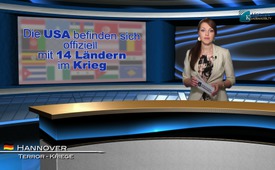 USA officially at war with 14 countries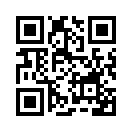 Anti-war activists are often accused of exaggerating about the magnitude of US military actions overseas. They are accused of overestimating the amount of US troops sta-tioned abroad and the extent of US military operations. 
The so called “War Power Resolution” can give clarity on this.“Afghanistan... and Pakistan... Somalia... and Yemen... and... for six years... almost six years long I fired at them with combat drones.
I could follow everything ”wonderfully”, in best image quality. I had to witness how people with torn off limbs bled to death in horrible pain - agony, children were torn to pieces... I cannot bear this any longer!
I’ve turned into a sociopath - I did not even feel sorry for these people...
I believe... no, it’s a fact: I have lost all respect for life. I have been awarded for “successfully killing 1626 people” - and now I’m suffering from panic attacks, I can’t sleep anymore!
I am depressed and stuff myself full of all kinds of stuff in order to cover this up. I need professional help! Who can get me out of this?”

How many former US soldiers may be suffering the same way Brandon Bryant does?! He was part of an operation team which attacks targets in various countries using US military drones. 
We just got some insight into his thoughts.
The other question is: how many soldiers currently in-volved in wars are experiencing the same things?
For the truth is shocking: The USA is officially at war with 14 countries!
Anti-war activists are often accused of exaggerating about the magnitude of US military actions overseas. They are accused of overestimating the amount of US troops sta-tioned abroad and the extent of US military operations. 
The so called “War Power Resolution” can give clarity on this. This is a law that obliges US President Obama to re-port to the US Congress twice a year about the stationing and combat readiness of US armed forces.
At the end of December 2014 President Obama provided this report in which he specified that the USA is involved in a total of 14 wars: in Afghanistan, Iraq, Syria, Somalia, Yemen, Cuba, Nigeria, Chad, Uganda, Egypt, Jordan, Ko-sovo, in the Central African Republic and in Tunisia.
But since this list only includes the official combat mis-sions of the USA, one has to assume that the US govern-ment is engaged in still more covert wars.
In the Ukraine for example, amongst others, there were 500 elite fighters of the US security company “Academi” (formerly called “Blackwater”).
Valued viewers let us hope that this list will not be ex-tended anymore, officially or unofficially. 
And let’s work together to prevent this by throwing light on the matter and helping inform others, so that our coun-tries will not end up on a list like this some day.

Thanks for joining us and good-bye till next time.from hpt./pe./ham.Sources:http://investigations.nbcnews.com/_news/2013/06/06/18787450-former-drone-operator-says-hes-haunted-by-his-part-in-more-than-1600-deaths

https://www.youtube.com/watch?v=s2osKq0OWss



http://www.mopo.de/politik/us-killer-job-drohnen-pilot-bryant---ich-toetete-1626-menschen-,5067150,24817226.html


http://www.imi-online.de/download/FAQ_Drohnen8.pdf


https://staseve.wordpress.com/2015/01/06/in-wie-vielen-kriegen-sind-die-usa-

aktuell-involviert/  

http://www.whitehouse.gov/the-press-office/2014/12/11/letter-president-six-month-consolidated-war-powers-resolution-report


http://alles-schallundrauch.blogspot.de/2015/01/500-blackwater-soldner-in-der-ukraine.html


http://www.kla.tv/3424This may interest you as well:---Kla.TV – The other news ... free – independent – uncensored ...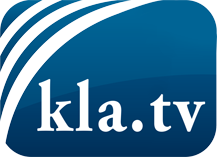 what the media should not keep silent about ...Little heard – by the people, for the people! ...regular News at www.kla.tv/enStay tuned – it’s worth it!Free subscription to our e-mail newsletter here: www.kla.tv/abo-enSecurity advice:Unfortunately countervoices are being censored and suppressed more and more. As long as we don't report according to the ideology and interests of the corporate media, we are constantly at risk, that pretexts will be found to shut down or harm Kla.TV.So join an internet-independent network today! Click here: www.kla.tv/vernetzung&lang=enLicence:    Creative Commons License with Attribution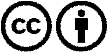 Spreading and reproducing is endorsed if Kla.TV if reference is made to source. No content may be presented out of context.
The use by state-funded institutions is prohibited without written permission from Kla.TV. Infraction will be legally prosecuted.